PENNSYLVANIAPUBLIC UTILTY COMMISSIONHarrisburg, PA  17105-3265							Public Meeting held January 17, 2019Commissioners Present:Gladys M. Brown, ChairmanDavid W. Sweet, Vice ChairmanNorman J. KennardAndrew G. Place	John F. Coleman, JrPennsylvania Public Utility Commission		:		R-2018-3000019Office of Consumer Advocate			:		C-2018-3002564Office of Small Business Advocate			:		C-2018-3002811Michael Eifert						: 		C-2018-3003908							:	v.						:							:The York Water Company				:ORDER	BY THE COMMISSION:		We adopt as our action the Recommended Decision of Administrative Law Judge Benjamin J. Myers, dated December 10, 2018;  THEREFORE,	IT IS ORDERED:1.	That the York Water Company shall not place into effect the rates contained in Supplement No. 130 to its Tariff Water – Pa. P.U.C. No. 14 and Supplement No. 6 to Tariff Wastewater – Pa. P.U.C. No. 1 which were submitted on May 30, 2018 at Docket No. R-2018-3000019.2.	That the joint petition for settlement filed at Docket No. R-2018-3000019. and dated November 20, 2018 is approved in its entirety and without modification.3.	That the York Water Company shall be permitted to file the tariff supplements attached as Appendices “A” and “B” to the joint petition for settlement, on at least one (1) days’ notice to the Commission, to become effective on or after March 1, 2019. 4.	That the stipulation for admission of evidence filed on November 20, 2018 by York Water Company, the Office of Consumer Advocate, the Bureau of Investigation and Enforcement and the Office of Small Business Advocate in the above-captioned case be approved and adopted.5.	That the following documents are admitted into the record as set forth in the stipulation for admission of evidence filed November 20, 2018:A.	York Water CompanyYork Water Statement No. 1 – Direct Testimony of Jeffrey R. Hines.York Water Statement No. 2 – Direct Testimony of Joseph T. Hand.York Water Statement No. 3 – Direct Testimony of Matthew E. Poff.York Water Statement No. 3W – Direct Testimony of Matthew E. Poff.York Water Statement No. 4 – Direct Testimony of Daniel E. Coppersmith.York Water Statement No. 4W – Direct Testimony of Daniel E. Coppersmith.York Water Statement No. 103 – Direct Testimony of Matthew E. Poff.York Water Statement No. 103W – Direct Testimony of Matthew E. Poff.York Water Statement No. 104 – Direct Testimony of Daniel E. Coppersmith.York Water Statement No. 104W – Direct Testimony of Daniel E. Coppersmith.York Water Statement No. 105 – Direct Testimony of John J. Spanos, including Exhibit Nos. HVI, HVI-W, FVI-A, FVI-B, FVI-WA, and FVI-WB.York Water Statement No. 106 – Direct Testimony of Paul R. Moul, including Exhibit No. FVII.York Water Statement No. 107 – Direct Testimony of Paul R. Herbert, including Exhibit No. FVIII.The Exhibits accompanying the direct testimony of Jeffrey R. Hines, Joseph T. Hand, Matthew E. Poff, Daniel E. Coppersmith, and John J. Spanos, as identified in the list attached to the joint petition for settlement as Attachment A.York Water Statement No. 103-S – Supplemental Direct Testimony of Matthew E. Poff, including Exhibit No. MEP-1S.York Water Statement No. 103W-S – Supplemental Direct Testimony of Matthew E. Poff, including Exhibit No. MEP-1SW.The corrected Exhibit No. FIV-17-10, which was filed on July 16, 2018.York Water Statement No. 1-R – Rebuttal Testimony of Jeffrey R. Hines, including Exhibit Nos. JRH-1R through JRH-8R.York Water Statement No. 2-R – Rebuttal Testimony of Joseph T. Hand, including Exhibit No. JTH-1R.York Water Statement No. 103-R – Rebuttal Testimony of Matthew E. Poff, including Exhibit Nos. MEP-1R through MEP-13R.York Water Statement No. 105-R – Rebuttal Testimony of John J. Spanos, including Exhibit Nos. JJS-1R through JJS-2R.York Water Statement No. 106-R – Rebuttal Testimony of Paul R. Moul, including Exhibit No. PRM-2.York Water Statement No. 107-R – Rebuttal Testimony of Paul R. Herbert, including Exhibit Nos. 107-R-1 through 107-R-3.York Water Statement No. 106-RJ – Rejoinder Testimony of Paul R. Moul.B.	Bureau of Investigation and EnforcementI&E Statement No. 1 – Direct Testimony of Brenton Grab, including I&E Exhibit No. 1.I&E Statement No. 2 – Direct Testimony of Christopher M. Henkel, including I&E Exhibit No. 2.I&E Statement No. 3 – Direct Testimony of Joseph Kubas, including I&E Exhibit No. 3.An Errata Sheet correcting I&E Statement No. 3:  the Direct Testimony of Joseph Kubas.An Errata reflecting full testimony correcting I&E Statement No. 3: the Direct Testimony of Joseph Kubas.I&E Statement No. 4 – Direct Testimony of Ethan H. Cline, including I&E Exhibit No. 4.An Errata Sheet correcting I&E Statement No. 4:  the Direct Testimony of Ethan H. Cline.I&E Statement No. 1-SR – Surrebuttal Testimony of Brenton Grab, including I&E Exhibit No. 1-SR.An Errata Sheet correcting I&E Statement No. 1 –SR:  the Surrebuttal Testimony of Brenton Grab.I&E Statement No. 2-SR – Surrebuttal Testimony of Christopher M. Henkel, including I&E Exhibit No. 2-SR.I&E Statement No. 3-SR – Surrebuttal Testimony of Joseph Kubas, including I&E Exhibit No. 3-SR.I&E Statement No. 4-SR – Surrebuttal Testimony of Ethan H. Cline, including I&E Exhibit No. 4-SR.C.	Office of Consumer AdvocateOCA Statement No. 1 – Direct Testimony of Donna H. Mullinax, including Exhibit Nos. DHM-1 through DHM-31.OCA Statement No. 2 – Direct Testimony of Aaron L. Rothschild, including Schedules ALR-1 through ALR-8.OCA Statement No. 3 – Direct Testimony of Jerome D. Mierzwa, including Schedules JDM-1 through JDM-3.OCA Statement No. 3-R – Rebuttal Testimony of Jerome D. Mierzwa.OCA Statement No. 1-SR – Surrebuttal Testimony of Donna H. Mullinax, including Exhibit Nos. DHM-1-SR through DHM-4-SR.OCA Statement No. 2-SR – Surrebuttal Testimony of Aaron L. Rothschild.OCA Statement No. 3-SR – Surrebuttal Testimony of Jerome D. Mierzwa, including Schedules JDM-4S through JDM-7SOCA Statement No. 4-SR – Surrebuttal Testimony of Terry L. Fought, including Exhibit Nos. TLF-1 through TLF-8.D.	Office of Small Business AdvocateOSBA Statement No. 1 – Direct Testimony and Exhibits of Brian Kalcic.OSBA Statement No. 1-R – Rebuttal Testimony of Brian Kalcic.OSBA Statement No. 1-S – Surrebuttal Testimony of Brian Kalcic.6.	That two copies of each filing statement and exhibit listed in the stipulation for admission of evidence be filed with the Secretary of the Pennsylvania Public Utility Commission, unless previously filed.7.	That any filings designated as “confidential” be placed in the non-public folders by the Secretary of the Pennsylvania Public Utility Commission.8.	That, upon the filing of the approved tariffs, the investigation at Docket No. R-2018-3000019 be marked closed.9.	That the complaint of the Office of Consumer Advocate at Docket No. C-2018-3002564 be deemed satisfied and marked closed.10.	That the complaint of the Office of Small Business Advocate at Docket No. C-2018-3002811 be deemed satisfied and marked closed.11.	That the complaint of Michael Eifert at Docket No. C-2018-3003908 be dismissed and marked closed.							BY THE COMMISSION,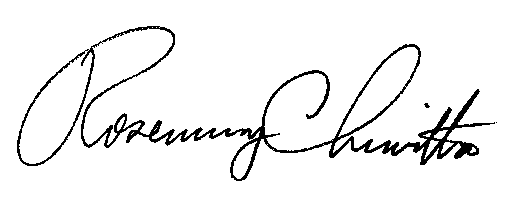 Rosemary ChiavettaSecretary(SEAL)ORDER ADOPTED:	January 17, 2019ORDER ENTERED:	January 17, 2019